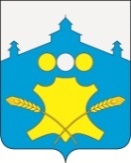 АдминистрацияСоветского сельсоветаБольшемурашкинского муниципального районаНижегородской областиПОСТАНОВЛЕНИЕ09 ноября 2020 года                                                                                     № 77О прогнозе социально-экономического развитияСоветского сельсоветаБольшемурашкинского муниципального района Нижегородской областина 2021 год и на плановый период 2022 и  2023 годов     Руководствуясь Бюджетным кодексом Российской Федерации, федеральным законом от 28.06.2014 г. 172-ФЗ «О стратегическом планировании в Российской Федерации», Законом Нижегородской области от 03.03.2015 года № 24-З «О стратегическом планировании в Нижегородской области»,  и в целях формирования бюджета Советского сельсовета на 2021 год на плановый период 2022и 2023 годов, администрация Советского сельсовета   п о с т а н о в л я е т:     1. Одобрить прилагаемый прогноз социально-экономических показателей развития  Советского сельсовета Большемурашкинского муниципального района Нижегородской области на 2021 год и на плановый период 2022 и  2023 годов.     2. Разместить настоящее постановление на официальном сайте администрации в информационно-телекоммуникационной сети Интернет.     3. Контроль   за   исполнением   настоящего   постановления оставляю за собой.Глава администрации сельсовета                                                          Н.В. КурагинаПояснительная запискак прогнозу социально-экономического развития территорииСоветского сельсовета Большемурашкинского муниципального района Нижегородской области  на 2021 год и на плановый период 2022 и 2023 годов         Формирование прогноза социально-экономического развития Советского сельсовета Большемурашкинского муниципального района Нижегородской области на очередной  год и плановый период осуществляется в соответствии с решением сельского Совета Советского сельсовета Большемурашкинского муниципального района Нижегородской области № 30 от 20.10.2014 года «О бюджетном процессе в Советском сельсовете Большемурашкинского муниципального района Нижегородской области», постановлением администрации Советского сельсовета № 100 от 14.11.2013 года «Об утверждении порядка разработки прогноза социально-экономического развития Советского сельсовета Большемурашкинского муниципального района на очередной финансовый год  и на плановый период» и требованиями Бюджетного Кодекса Российской Федерации, бюджетного законодательства Нижегородской области, Большемурашкинского района, Советского сельсовета.       Прогноз социально-экономического развития осуществляется в целях совершенствования системы прогнозирования социально-экономической ситуации в Советском сельсовете Большемурашкинского муниципального района, как основы для принятия управленческих решений по формированию и реализации государственной экономической политики на территории поселения. Данный прогноз основан на анализе фактической динамики показателей за предыдущий год и на основе макроэкономических пропорций развития поселения.       В 2019 году отгружено товаров собственного производства в действующих ценах на сумму 344209,9 тыс. рублей, в сопоставимых ценах 136,6%.  По крупным и средним предприятиям этот показатель равен 344209,9  тыс. рублей, в сопоставимых ценах 136,6 %.  В разрезе видов деятельности на сельское  хозяйство приходится 319468,3 тыс. рублей,  в сопоставимых ценах 141,6 %. Производство и распределение электроэнергии в действующих ценах составило 13285 тыс. рублей, в сопоставимых ценах 99,6%, обрабатывающие производства  3193 тыс. рублей, в сопоставимых ценах 77,6%, другие виды деятельности – 8263 тыс.   рублей, в сопоставимых ценах 91,8 %.       Объем валовой продукции сельского хозяйства по сельскохозяйственным предприятиям в действующих ценах равен 493481,4 тыс. рублей, в сопоставимых ценах 101,6 %.       Численность работников на территории поселения 281 человек, в том числе численность работников  бюджетной сферы  -  84 человек.       Фонд заработной платы всего составил 93468 тыс. рублей, в том числе фонд заработной платы бюджетников равен 21373 тыс. рублей.       Среднемесячная заработная плата на одного работающего 27718,9 рублей в  целом по поселению.  Реальная  заработная плата составила 102,9 % к уровню 2019 года.       Прибыль прибыльных организаций 116797 тыс. рублей, убыток убыточных организаций 0 тыс. рублей. Прибыльным является сельхозпредприятие ООО племзавод «Большемурашкинский», МУП ЖКХ п. Советский.       Численность населения Советского сельсовета на 01.01.2019 г. составляла 1805 человек.         Оценка 2020 года и прогноз 2021-2023 годов составлен с учетом динамики показателей 1 полугодия 2020 года и предыдущих периодов, а также на основании перспективных, аналитических и прогнозных данных предприятий поселения.       По отгрузке товаров по полному кругу предприятий в 2020 году сумма составит 384501 тыс. рублей или 107,4%, в том числе по крупным и средним предприятиям 384501 тыс. рублей или 107,4% к уровню 2019 года в сопоставимых ценах.       Прогноз на 2021 год составит по крупным и средним предприятиям 416912 тыс. рублей или 104,2% к предыдущему году в сопоставимых ценах, в 2022 году-439830 тыс. рублей или 101,4 %, в 2023 году- 466070 тыс. рублей или 101,4 %. По полному кругу предприятий прогноз 2021 года составит 416912 тыс. рублей или 104,2% к предыдущему году в сопоставимых ценах, в 2022 году- 439830 тыс. рублей или 101,4 %, в 2023 году- 466070 тыс. рублей или 101,4 %.        Оценка 2020 года по производству валовой продукции сельского хозяйства просчитана с учетом данных управлением сельского хозяйства. Объем валовой продукции сельскохозяйственных предприятий составит 495450,0       Прогноз 2021-2023 годов  просчитан с тенденцией увеличения производства сельскохозяйственной  продукции: в 2021 году-103,8 %, в 2022 году- 104,5 %, в 2023 году 102,1%.        Фонд заработной платы по итогам 2020 года по полному кругу организаций составит 97201,0 тыс. рублей  или 104,0  % к факту 2019 года, 2021 год-101201 тыс. рублей или 101,1 %,  2022 год- 106508 тыс. рублей или 101,2 %, 2023 год – 112768  тыс. рублей или 101,8%.         Оценка 2020 года по прибыли прибыльных предприятий составит 128705 тыс. рублей. По прогнозу 2021 года  прибыль составит 120400 тыс. рублей, в 2022 году- 125800 тыс. рублей, в 2023 году- 131600 тыс. рублей   за счет увеличения прибыли прибыльных предприятий.       Численность населения на территории поселения, в том числе и работающего, по оценке 2020 года, прогнозируется на снижение  вследствие миграционных процессов и естественной убыли.       Основными проблемными вопросами, требующими решения, остаются: во-первых, высокая степень износа основных фондов предприятий, особенно в ЖКХ (водопроводных и тепловых сетей); во-вторых, неудовлетворительное состояние дорог в населенных пунктах поселения; в- третьих, большой процент износа значительной части объектов социальной сферы, жилищного фонда, в частности крыш.       В 2020 году средства муниципального дорожного фонда в  сумме 984,8 тыс. рублей. были направлены:-на ремонт дороги в с. Малое Мурашкино, ул. Овражная в сумме 291,3 тыс. рублей;-на асфальтирование дороги в п. Советский от д.42 до д.4 в сумме 310,2 тыс. рублей; -на планировку и щебенение дорог в с. Вершинино и с. Рождетсвено на сумму 135,1 тыс. рублей;-на содержание дорог местного значения (очистка от снега, обкашивание обочин) – 248,2 тыс. рублей.       Выполнено благоустройство детской площадки «На радость детям»  в п. Советский,  из бюджета администрации потрачено 188,2 тыс. рублей.За счет средств резервного фонда Правительства Нижегородской области выполнены работы «Техническое перевооружение газовой котельной МУП ЖКХ п. Советский с заменой четырех котлов КСВа-1,74 «ВК-21» на сумму 19901,8 тыс. рублей.      В числе перспективных направлений в развитии поселения на среднесрочную перспективу  является  финансовое оздоровление предприятий. В связи с созданием муниципального дорожного фонда Советского сельсовета планируется проведение   ремонта автомобильных дорог местного значения и ремонт дворовых территорий многоквартирных домов, проездов к  дворовым территориям многоквартирных домов.Глава администрации Советского сельсовета                             Н.В. КурагинаПРОГНОЗПРОГНОЗПРОГНОЗПРОГНОЗПРОГНОЗПРОГНОЗсоциально-экономического развития территории  на среднесрочный периодсоциально-экономического развития территории  на среднесрочный периодсоциально-экономического развития территории  на среднесрочный периодсоциально-экономического развития территории  на среднесрочный периодсоциально-экономического развития территории  на среднесрочный периодсоциально-экономического развития территории  на среднесрочный периодсоциально-экономического развития территории  на среднесрочный периодсоциально-экономического развития территории  на среднесрочный периодсоциально-экономического развития территории  на среднесрочный периодсоциально-экономического развития территории  на среднесрочный периодсоциально-экономического развития территории  на среднесрочный периодсоциально-экономического развития территории  на среднесрочный периодсоциально-экономического развития территории  на среднесрочный периодсоциально-экономического развития территории  на среднесрочный периодсоциально-экономического развития территории  на среднесрочный периодсоциально-экономического развития территории  на среднесрочный периодсоциально-экономического развития территории  на среднесрочный периодсоциально-экономического развития территории  на среднесрочный периодсоциально-экономического развития территории  на среднесрочный периодсоциально-экономического развития территории  на среднесрочный периодсоциально-экономического развития территории  на среднесрочный периодсоциально-экономического развития территории  на среднесрочный периодсоциально-экономического развития территории  на среднесрочный периодсоциально-экономического развития территории  на среднесрочный периодсоциально-экономического развития территории  на среднесрочный периодсоциально-экономического развития территории  на среднесрочный периодсоциально-экономического развития территории  на среднесрочный периодсоциально-экономического развития территории  на среднесрочный периодсоциально-экономического развития территории  на среднесрочный периодсоциально-экономического развития территории  на среднесрочный периодсоциально-экономического развития территории  на среднесрочный периодсоциально-экономического развития территории  на среднесрочный периодсоциально-экономического развития территории  на среднесрочный периодсоциально-экономического развития территории  на среднесрочный периодсоциально-экономического развития территории  на среднесрочный периодсоциально-экономического развития территории  на среднесрочный периодсоциально-экономического развития территории  на среднесрочный периодсоциально-экономического развития территории  на среднесрочный периодсоциально-экономического развития территории  на среднесрочный периодсоциально-экономического развития территории  на среднесрочный периодсоциально-экономического развития территории  на среднесрочный периодсоциально-экономического развития территории  на среднесрочный периодсоциально-экономического развития территории  на среднесрочный периодсоциально-экономического развития территории  на среднесрочный периодсоциально-экономического развития территории  на среднесрочный периодсоциально-экономического развития территории  на среднесрочный периодсоциально-экономического развития территории  на среднесрочный периодсоциально-экономического развития территории  на среднесрочный периодсоциально-экономического развития территории  на среднесрочный периодпо администрации Советского сельсовета (на 2021 год и на плановый период 2022 и 2023 годов) по администрации Советского сельсовета (на 2021 год и на плановый период 2022 и 2023 годов) по администрации Советского сельсовета (на 2021 год и на плановый период 2022 и 2023 годов) по администрации Советского сельсовета (на 2021 год и на плановый период 2022 и 2023 годов) по администрации Советского сельсовета (на 2021 год и на плановый период 2022 и 2023 годов) по администрации Советского сельсовета (на 2021 год и на плановый период 2022 и 2023 годов) по администрации Советского сельсовета (на 2021 год и на плановый период 2022 и 2023 годов) по администрации Советского сельсовета (на 2021 год и на плановый период 2022 и 2023 годов) по администрации Советского сельсовета (на 2021 год и на плановый период 2022 и 2023 годов) по администрации Советского сельсовета (на 2021 год и на плановый период 2022 и 2023 годов) по администрации Советского сельсовета (на 2021 год и на плановый период 2022 и 2023 годов) по администрации Советского сельсовета (на 2021 год и на плановый период 2022 и 2023 годов) по администрации Советского сельсовета (на 2021 год и на плановый период 2022 и 2023 годов) по администрации Советского сельсовета (на 2021 год и на плановый период 2022 и 2023 годов) по администрации Советского сельсовета (на 2021 год и на плановый период 2022 и 2023 годов) по администрации Советского сельсовета (на 2021 год и на плановый период 2022 и 2023 годов) по администрации Советского сельсовета (на 2021 год и на плановый период 2022 и 2023 годов) по администрации Советского сельсовета (на 2021 год и на плановый период 2022 и 2023 годов) по администрации Советского сельсовета (на 2021 год и на плановый период 2022 и 2023 годов) по администрации Советского сельсовета (на 2021 год и на плановый период 2022 и 2023 годов) по администрации Советского сельсовета (на 2021 год и на плановый период 2022 и 2023 годов) по администрации Советского сельсовета (на 2021 год и на плановый период 2022 и 2023 годов) по администрации Советского сельсовета (на 2021 год и на плановый период 2022 и 2023 годов) по администрации Советского сельсовета (на 2021 год и на плановый период 2022 и 2023 годов) по администрации Советского сельсовета (на 2021 год и на плановый период 2022 и 2023 годов) по администрации Советского сельсовета (на 2021 год и на плановый период 2022 и 2023 годов) по администрации Советского сельсовета (на 2021 год и на плановый период 2022 и 2023 годов) по администрации Советского сельсовета (на 2021 год и на плановый период 2022 и 2023 годов) по администрации Советского сельсовета (на 2021 год и на плановый период 2022 и 2023 годов) по администрации Советского сельсовета (на 2021 год и на плановый период 2022 и 2023 годов) по администрации Советского сельсовета (на 2021 год и на плановый период 2022 и 2023 годов) по администрации Советского сельсовета (на 2021 год и на плановый период 2022 и 2023 годов) по администрации Советского сельсовета (на 2021 год и на плановый период 2022 и 2023 годов) по администрации Советского сельсовета (на 2021 год и на плановый период 2022 и 2023 годов) по администрации Советского сельсовета (на 2021 год и на плановый период 2022 и 2023 годов) по администрации Советского сельсовета (на 2021 год и на плановый период 2022 и 2023 годов) по администрации Советского сельсовета (на 2021 год и на плановый период 2022 и 2023 годов) по администрации Советского сельсовета (на 2021 год и на плановый период 2022 и 2023 годов) по администрации Советского сельсовета (на 2021 год и на плановый период 2022 и 2023 годов) по администрации Советского сельсовета (на 2021 год и на плановый период 2022 и 2023 годов) по администрации Советского сельсовета (на 2021 год и на плановый период 2022 и 2023 годов) по администрации Советского сельсовета (на 2021 год и на плановый период 2022 и 2023 годов) по администрации Советского сельсовета (на 2021 год и на плановый период 2022 и 2023 годов) по администрации Советского сельсовета (на 2021 год и на плановый период 2022 и 2023 годов) по администрации Советского сельсовета (на 2021 год и на плановый период 2022 и 2023 годов) по администрации Советского сельсовета (на 2021 год и на плановый период 2022 и 2023 годов) по администрации Советского сельсовета (на 2021 год и на плановый период 2022 и 2023 годов) по администрации Советского сельсовета (на 2021 год и на плановый период 2022 и 2023 годов) по администрации Советского сельсовета (на 2021 год и на плановый период 2022 и 2023 годов) ПоказателиЕд. изм.2019 год (отчет)2019 год (отчет)2020 год2020 год2020 год2020 год2020 год2020 год202120212021202120212021202120222022202220222022202220232023202320232023ПримечаниеПримечаниеПримечаниеПримечаниеПримечаниеПримечаниеПримечаниеПоказателиЕд. изм.2019 год (отчет)2019 год (отчет)Отчет. данные на 01.07Отчет. данные на 01.07Отчет. данные на 01.07Оценка за годОценка за годОценка за годпрогнозпрогнозпрогнозпрогнозпрогнозпрогнозпрогнозпрогнозпрогнозпрогнозпрогнозпрогнозпрогнозпрогнозпрогнозпрогнозпрогнозпрогнозПримечаниеПримечаниеПримечаниеПримечаниеПримечаниеПримечаниеПримечаниеОтгружено товаров собственного производства, выполнено работ и услуг собственными силами(по крупным и средним предприятий)Отгружено товаров собственного производства, выполнено работ и услуг собственными силами(по крупным и средним предприятий)Отгружено товаров собственного производства, выполнено работ и услуг собственными силами(по крупным и средним предприятий)Отгружено товаров собственного производства, выполнено работ и услуг собственными силами(по крупным и средним предприятий)Отгружено товаров собственного производства, выполнено работ и услуг собственными силами(по крупным и средним предприятий)Отгружено товаров собственного производства, выполнено работ и услуг собственными силами(по крупным и средним предприятий)Отгружено товаров собственного производства, выполнено работ и услуг собственными силами(по крупным и средним предприятий)Отгружено товаров собственного производства, выполнено работ и услуг собственными силами(по крупным и средним предприятий)Отгружено товаров собственного производства, выполнено работ и услуг собственными силами(по крупным и средним предприятий)Отгружено товаров собственного производства, выполнено работ и услуг собственными силами(по крупным и средним предприятий)Отгружено товаров собственного производства, выполнено работ и услуг собственными силами(по крупным и средним предприятий)Отгружено товаров собственного производства, выполнено работ и услуг собственными силами(по крупным и средним предприятий)Отгружено товаров собственного производства, выполнено работ и услуг собственными силами(по крупным и средним предприятий)Отгружено товаров собственного производства, выполнено работ и услуг собственными силами(по крупным и средним предприятий)Отгружено товаров собственного производства, выполнено работ и услуг собственными силами(по крупным и средним предприятий)Отгружено товаров собственного производства, выполнено работ и услуг собственными силами(по крупным и средним предприятий)Отгружено товаров собственного производства, выполнено работ и услуг собственными силами(по крупным и средним предприятий)Отгружено товаров собственного производства, выполнено работ и услуг собственными силами(по крупным и средним предприятий)Отгружено товаров собственного производства, выполнено работ и услуг собственными силами(по крупным и средним предприятий)Отгружено товаров собственного производства, выполнено работ и услуг собственными силами(по крупным и средним предприятий)Отгружено товаров собственного производства, выполнено работ и услуг собственными силами(по крупным и средним предприятий)Отгружено товаров собственного производства, выполнено работ и услуг собственными силами(по крупным и средним предприятий)Отгружено товаров собственного производства, выполнено работ и услуг собственными силами(по крупным и средним предприятий)Отгружено товаров собственного производства, выполнено работ и услуг собственными силами(по крупным и средним предприятий)Отгружено товаров собственного производства, выполнено работ и услуг собственными силами(по крупным и средним предприятий)Отгружено товаров собственного производства, выполнено работ и услуг собственными силами(по крупным и средним предприятий)Отгружено товаров собственного производства, выполнено работ и услуг собственными силами(по крупным и средним предприятий)Отгружено товаров собственного производства, выполнено работ и услуг собственными силами(по крупным и средним предприятий)Отгружено товаров собственного производства, выполнено работ и услуг собственными силами(по крупным и средним предприятий)Отгружено товаров собственного производства, выполнено работ и услуг собственными силами(по крупным и средним предприятий)Отгружено товаров собственного производства, выполнено работ и услуг собственными силами(по крупным и средним предприятий)Отгружено товаров собственного производства, выполнено работ и услуг собственными силами(по крупным и средним предприятий)Отгружено товаров собственного производства, выполнено работ и услуг собственными силами(по крупным и средним предприятий)Отгружено товаров собственного производства, выполнено работ и услуг собственными силами(по крупным и средним предприятий)Отгружено товаров собственного производства, выполнено работ и услуг собственными силами(по крупным и средним предприятий)Отгружено товаров собственного производства, выполнено работ и услуг собственными силами(по крупным и средним предприятий)Отгружено товаров собственного производства, выполнено работ и услуг собственными силами(по крупным и средним предприятий)Отгружено товаров собственного производства, выполнено работ и услуг собственными силами(по крупным и средним предприятий)Отгружено товаров собственного производства, выполнено работ и услуг собственными силами(по крупным и средним предприятий)Отгружено товаров собственного производства, выполнено работ и услуг собственными силами(по крупным и средним предприятий)Отгружено товаров собственного производства, выполнено работ и услуг собственными силами(по крупным и средним предприятий)Отгружено товаров собственного производства, выполнено работ и услуг собственными силами(по крупным и средним предприятий)Отгружено товаров собственного производства, выполнено работ и услуг собственными силами(по крупным и средним предприятий)Отгружено товаров собственного производства, выполнено работ и услуг собственными силами(по крупным и средним предприятий)Отгружено товаров собственного производства, выполнено работ и услуг собственными силами(по крупным и средним предприятий)Отгружено товаров собственного производства, выполнено работ и услуг собственными силами(по крупным и средним предприятий)Отгружено товаров собственного производства, выполнено работ и услуг собственными силами(по крупным и средним предприятий)Отгружено товаров собственного производства, выполнено работ и услуг собственными силами(по крупным и средним предприятий)Отгружено товаров собственного производства, выполнено работ и услуг собственными силами(по крупным и средним предприятий)в действующих ценахтыс. руб.344209,3344209,3199238199238199238384501384501384501384501416912416912416912416912416912416912416912439830439830439830439830439830439830466070466070466070466070466070 в сопоставимых ценах%136,6136,6107,9107,9107,9107,4107,4107,4107,4104,2104,2104,2104,2104,2104,2104,2101,4101,4101,4101,4101,4101,4101,4101,4101,4101,4101,4Отгружено товаров собственного производства, выполнено работ и услуг собственными силами(по полному кругу предприятий)Отгружено товаров собственного производства, выполнено работ и услуг собственными силами(по полному кругу предприятий)Отгружено товаров собственного производства, выполнено работ и услуг собственными силами(по полному кругу предприятий)Отгружено товаров собственного производства, выполнено работ и услуг собственными силами(по полному кругу предприятий)Отгружено товаров собственного производства, выполнено работ и услуг собственными силами(по полному кругу предприятий)Отгружено товаров собственного производства, выполнено работ и услуг собственными силами(по полному кругу предприятий)Отгружено товаров собственного производства, выполнено работ и услуг собственными силами(по полному кругу предприятий)Отгружено товаров собственного производства, выполнено работ и услуг собственными силами(по полному кругу предприятий)Отгружено товаров собственного производства, выполнено работ и услуг собственными силами(по полному кругу предприятий)Отгружено товаров собственного производства, выполнено работ и услуг собственными силами(по полному кругу предприятий)Отгружено товаров собственного производства, выполнено работ и услуг собственными силами(по полному кругу предприятий)Отгружено товаров собственного производства, выполнено работ и услуг собственными силами(по полному кругу предприятий)Отгружено товаров собственного производства, выполнено работ и услуг собственными силами(по полному кругу предприятий)Отгружено товаров собственного производства, выполнено работ и услуг собственными силами(по полному кругу предприятий)Отгружено товаров собственного производства, выполнено работ и услуг собственными силами(по полному кругу предприятий)Отгружено товаров собственного производства, выполнено работ и услуг собственными силами(по полному кругу предприятий)Отгружено товаров собственного производства, выполнено работ и услуг собственными силами(по полному кругу предприятий)Отгружено товаров собственного производства, выполнено работ и услуг собственными силами(по полному кругу предприятий)Отгружено товаров собственного производства, выполнено работ и услуг собственными силами(по полному кругу предприятий)Отгружено товаров собственного производства, выполнено работ и услуг собственными силами(по полному кругу предприятий)Отгружено товаров собственного производства, выполнено работ и услуг собственными силами(по полному кругу предприятий)Отгружено товаров собственного производства, выполнено работ и услуг собственными силами(по полному кругу предприятий)Отгружено товаров собственного производства, выполнено работ и услуг собственными силами(по полному кругу предприятий)Отгружено товаров собственного производства, выполнено работ и услуг собственными силами(по полному кругу предприятий)Отгружено товаров собственного производства, выполнено работ и услуг собственными силами(по полному кругу предприятий)Отгружено товаров собственного производства, выполнено работ и услуг собственными силами(по полному кругу предприятий)Отгружено товаров собственного производства, выполнено работ и услуг собственными силами(по полному кругу предприятий)Отгружено товаров собственного производства, выполнено работ и услуг собственными силами(по полному кругу предприятий)Отгружено товаров собственного производства, выполнено работ и услуг собственными силами(по полному кругу предприятий)Отгружено товаров собственного производства, выполнено работ и услуг собственными силами(по полному кругу предприятий)Отгружено товаров собственного производства, выполнено работ и услуг собственными силами(по полному кругу предприятий)Отгружено товаров собственного производства, выполнено работ и услуг собственными силами(по полному кругу предприятий)Отгружено товаров собственного производства, выполнено работ и услуг собственными силами(по полному кругу предприятий)Отгружено товаров собственного производства, выполнено работ и услуг собственными силами(по полному кругу предприятий)Отгружено товаров собственного производства, выполнено работ и услуг собственными силами(по полному кругу предприятий)Отгружено товаров собственного производства, выполнено работ и услуг собственными силами(по полному кругу предприятий)Отгружено товаров собственного производства, выполнено работ и услуг собственными силами(по полному кругу предприятий)Отгружено товаров собственного производства, выполнено работ и услуг собственными силами(по полному кругу предприятий)Отгружено товаров собственного производства, выполнено работ и услуг собственными силами(по полному кругу предприятий)Отгружено товаров собственного производства, выполнено работ и услуг собственными силами(по полному кругу предприятий)Отгружено товаров собственного производства, выполнено работ и услуг собственными силами(по полному кругу предприятий)Отгружено товаров собственного производства, выполнено работ и услуг собственными силами(по полному кругу предприятий)Отгружено товаров собственного производства, выполнено работ и услуг собственными силами(по полному кругу предприятий)Отгружено товаров собственного производства, выполнено работ и услуг собственными силами(по полному кругу предприятий)Отгружено товаров собственного производства, выполнено работ и услуг собственными силами(по полному кругу предприятий)Отгружено товаров собственного производства, выполнено работ и услуг собственными силами(по полному кругу предприятий)Отгружено товаров собственного производства, выполнено работ и услуг собственными силами(по полному кругу предприятий)Отгружено товаров собственного производства, выполнено работ и услуг собственными силами(по полному кругу предприятий)Отгружено товаров собственного производства, выполнено работ и услуг собственными силами(по полному кругу предприятий)в действующих ценахтыс. руб.344209,3344209,3199238199238199238384501384501384501384501384501416912416912416912416912416912416912416912439830439830439830466070466070466070466070466070 в сопоставимых ценах%136,6136,6107,9107,9107,9107,4107,4107,4107,4107,4104,2104,2104,2104,2104,2104,2104,2101,4101,4101,4101,4101,4101,4101,4101,4 Сельское хозяйство, охота и лесное хозяйство Сельское хозяйство, охота и лесное хозяйство Сельское хозяйство, охота и лесное хозяйство Сельское хозяйство, охота и лесное хозяйствов действующих ценахтыс. руб.319468,3319468,3186686186686186686361700361700361700361700361700392300392300392300392300392300392300392300413700413700413700438300438300438300438300438300в сопоставимых ценах%141,6141,6108,9108,9108,9108,9108,9108,9108,9108,9104,3104,3104,3104,3104,3104,3104,3101,4101,4101,4101,9101,9101,9101,9101,9Обрабатывающие производствав действующих ценахтыс. руб.3193319317461746174630113011301130113011311231123112311231123112311232303230323033703370337033703370в сопоставимых ценах%77,677,694,194,194,1105,9105,9105,9105,9105,999,699,699,699,699,699,699,6100,4100,4100,4100,1100,1100,1100,1100,1Производство и распределение электроэнергии, газа и водыПроизводство и распределение электроэнергии, газа и водыПроизводство и распределение электроэнергии, газа и водыПроизводство и распределение электроэнергии, газа и водыПроизводство и распределение электроэнергии, газа и водыПроизводство и распределение электроэнергии, газа и водыПроизводство и распределение электроэнергии, газа и водыПроизводство и распределение электроэнергии, газа и водыПроизводство и распределение электроэнергии, газа и водыПроизводство и распределение электроэнергии, газа и водыПроизводство и распределение электроэнергии, газа и водыПроизводство и распределение электроэнергии, газа и водыПроизводство и распределение электроэнергии, газа и водыПроизводство и распределение электроэнергии, газа и водыПроизводство и распределение электроэнергии, газа и водыПроизводство и распределение электроэнергии, газа и водыПроизводство и распределение электроэнергии, газа и водыПроизводство и распределение электроэнергии, газа и водыПроизводство и распределение электроэнергии, газа и водыПроизводство и распределение электроэнергии, газа и водыПроизводство и распределение электроэнергии, газа и водыПроизводство и распределение электроэнергии, газа и водыПроизводство и распределение электроэнергии, газа и водыПроизводство и распределение электроэнергии, газа и водыПроизводство и распределение электроэнергии, газа и водыПроизводство и распределение электроэнергии, газа и водыПроизводство и распределение электроэнергии, газа и водыПроизводство и распределение электроэнергии, газа и водыПроизводство и распределение электроэнергии, газа и водыПроизводство и распределение электроэнергии, газа и водыПроизводство и распределение электроэнергии, газа и водыПроизводство и распределение электроэнергии, газа и водыПроизводство и распределение электроэнергии, газа и водыПроизводство и распределение электроэнергии, газа и водыПроизводство и распределение электроэнергии, газа и водыв действующих ценахтыс. руб.13285132856841684168416841123401234012340123401234013700137001370013700137001370013700148001480014800148001590015900159001590015900в сопоставимых ценах%99,699,699,299,299,299,2104,1104,1104,1104,1104,1104,6104,6104,6104,6104,6104,6104,6104,8104,8104,8104,8104,3104,3104,3104,3104,3Другие виды деятельности в действующих ценахтыс. руб.826382633965396539653965745074507450745074507800780078007800780078007800810081008100810085008500850085008500в сопоставимых ценах%91,891,890,990,990,990,9100,4100,4100,4100,4100,4101,2101,2101,2101,2101,2101,2101,2100,8100,8100,8100,8101,1101,1101,1101,1101,13. Валовая продукция сельского хозяйства по сельскохозяйственным предприятиям3. Валовая продукция сельского хозяйства по сельскохозяйственным предприятиям3. Валовая продукция сельского хозяйства по сельскохозяйственным предприятиям3. Валовая продукция сельского хозяйства по сельскохозяйственным предприятиям3. Валовая продукция сельского хозяйства по сельскохозяйственным предприятиям3. Валовая продукция сельского хозяйства по сельскохозяйственным предприятиям3. Валовая продукция сельского хозяйства по сельскохозяйственным предприятиям3. Валовая продукция сельского хозяйства по сельскохозяйственным предприятиям3. Валовая продукция сельского хозяйства по сельскохозяйственным предприятиям3. Валовая продукция сельского хозяйства по сельскохозяйственным предприятиям3. Валовая продукция сельского хозяйства по сельскохозяйственным предприятиям3. Валовая продукция сельского хозяйства по сельскохозяйственным предприятиям3. Валовая продукция сельского хозяйства по сельскохозяйственным предприятиям3. Валовая продукция сельского хозяйства по сельскохозяйственным предприятиям3. Валовая продукция сельского хозяйства по сельскохозяйственным предприятиям3. Валовая продукция сельского хозяйства по сельскохозяйственным предприятиям3. Валовая продукция сельского хозяйства по сельскохозяйственным предприятиям3. Валовая продукция сельского хозяйства по сельскохозяйственным предприятиям3. Валовая продукция сельского хозяйства по сельскохозяйственным предприятиям3. Валовая продукция сельского хозяйства по сельскохозяйственным предприятиям3. Валовая продукция сельского хозяйства по сельскохозяйственным предприятиям3. Валовая продукция сельского хозяйства по сельскохозяйственным предприятиям3. Валовая продукция сельского хозяйства по сельскохозяйственным предприятиям3. Валовая продукция сельского хозяйства по сельскохозяйственным предприятиям3. Валовая продукция сельского хозяйства по сельскохозяйственным предприятиям3. Валовая продукция сельского хозяйства по сельскохозяйственным предприятиям3. Валовая продукция сельского хозяйства по сельскохозяйственным предприятиям3. Валовая продукция сельского хозяйства по сельскохозяйственным предприятиям3. Валовая продукция сельского хозяйства по сельскохозяйственным предприятиям3. Валовая продукция сельского хозяйства по сельскохозяйственным предприятиям3. Валовая продукция сельского хозяйства по сельскохозяйственным предприятиям3. Валовая продукция сельского хозяйства по сельскохозяйственным предприятиям3. Валовая продукция сельского хозяйства по сельскохозяйственным предприятиям3. Валовая продукция сельского хозяйства по сельскохозяйственным предприятиям3. Валовая продукция сельского хозяйства по сельскохозяйственным предприятиямв действующих ценахтыс. руб.493481,4493481,4130530,7130530,7130530,7130530,7495450495450495450495450495450530500530500530500530500530500530500530500570500570500570500570500600650600650600650600650600650в сопоставимых ценах%101,6101,694,994,994,994,9110,6110,6110,6110,6110,6103,8103,8103,8103,8103,8103,8103,8104,5104,5104,5104,5102,1102,1102,1102,1102,1Численность работников по территории, формирующих ФОТ чел.281281273273273273273273273273273273273273273273273273273273273273273273273273273в том числе численность бюджетников, финансируемых из бюджетов всех уровнейчел.848476767676767676767676767676767676767676767676767676Фонд заработной платы, всего тыс. руб.9346893468471064710647106471069720197201972019720197201101201101201101201101201101201101201101201106508106508106508106508112768112768112768112768112768в т. ч. фонд заработной платы бюджетников, финансируемых из всех уровней бюджетовтыс. руб.213732137311950119501195011950224002240022400224002240023300233002330023300233002330023300243282432824328243282530125301253012530125301Среднемесячная заработная плата одного работающего, всегоруб.27718,927718,9287582875828758287582967029670296702967029670308913089130891308913089130891308913251132511325113251134422344223442234422344226. Реальная заработная плата /фактические данные за 2019 г. и 6 мес. 2020 г. являются ориентировочные, расчетные %102,9102,998,898,898,898,8100100100100100101,1101,1101,1101,1101,1101,1101,1101,2101,2101,2101,2101,8101,8101,8101,8101,87. Прибыль прибыльных организаций - всего тыс. руб.116797(ООО ПЗ,ЖКХ)116797(ООО ПЗ,ЖКХ)49956(ООО ПЗ,ЖКХ)49956(ООО ПЗ,ЖКХ)49956(ООО ПЗ,ЖКХ)49956(ООО ПЗ,ЖКХ)1287051287051287051287051287051204001204001204001204001204001204001204001258001258001258001258001316001316001316001316001316008. ДемографияЧисленность постоянного населения (среднегодовая)чел.180518051774177417741774178817881788178817881788178117811781178117811781178117811781178117851785178517851785Естественный прирост (убыль) населения чел.-31-31-31-31-17-17-17-17-17-17-7-7-7-7-7-7000044444Коэффициент естественного прироста (убыли) населенияна 1000 населенияна 1000 населенияна 1000 населения-17,5-17,5-17,5-17,5-9,5-9,5-9,5-9,5-9,5-9,5-3,9-3,9-3,9-3,9-3,9-3,90000+2,2+2,2+2,2+2,2+2,2Число родившихся чел.8888121212121212121212121212131313131414141414Общий коэффициент рождаемостина 1000 населенияна 1000 населенияна 1000 населения+4,5+4,5+4,5+4,5+6,7+6,7+6,7+6,7+6,7+6,7+6,7+6,7+6,7+6,7+6,7+6,7+7,3+7,3+7,3+7,3+7,8+7,8+7,8+7,8+7,8Число умершихчел.6666999999999999101010101010101010Общий коэффициент смертностина 1000 населенияна 1000 населенияна 1000 населения-3,4-3,4-3,4-3,4-5,0-5,0-5,0-5,0-5,0-5,0-5,0-5,0-5,0-5,0-5,0-5,0-5,6-5,6-5,6-5,6-5,6-5,6-5,6-5,6-5,6Миграционный приростчел.-27-27-27-27-20-20-20-20-20-20-10-10-10-10-10-10-3-3-3-300000Коэффициент миграционного приростана 1000 населенияна 1000 населенияна 1000 населения-15,2-15,2-15,2-15,2-11,2-11,2-11,2-11,2-11,2-11,2-5,6-5,6-5,6-5,6-5,6-5,6-1,7-1,7-1,7-1,700000 Глава администрации         Глава администрации        Курагина Н.В.Курагина Н.В.Курагина Н.В.Курагина Н.В.Курагина Н.В.Курагина Н.В.Курагина Н.В.Курагина Н.В.Курагина Н.В.Курагина Н.В.Глава местного самоуправленияКрасильникова Н.Е.Красильникова Н.Е.Красильникова Н.Е.Красильникова Н.Е.Красильникова Н.Е.Красильникова Н.Е.Красильникова Н.Е.Красильникова Н.Е.Красильникова Н.Е.Красильникова Н.Е.Красильникова Н.Е.Красильникова Н.Е.Красильникова Н.Е.Красильникова Н.Е.Красильникова Н.Е.Красильникова Н.Е.